Multiple Choice1. What is the molecular formula of limonene, the major volatile compound in orange peel oil?
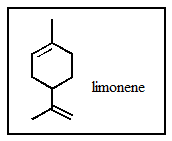 2. Of those indicated, which would be the shortest carbon-carbon bond in -selinene?
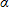 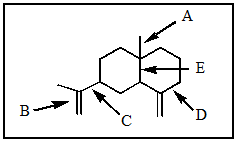 3. What would be the ideal value for the indicated bond angle?
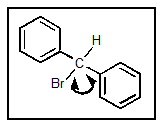 4. Which structure matches the following condensed structure?    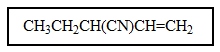 5. Which one of the following structures must be incorrect?6. Which of the following is not a resonance structure of the others?7. Which one of the resonance structures below would be the most important (i.e., most stable)?8. How many atoms in ethene are required by sp2 bonding to lie in the same plane?
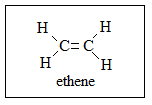 9. Which one of the following structures is not chemically identical to the others?10. Which of the following pairs are not resonance structures of each other?11. How many hydrogen atoms are part of the following steroid?
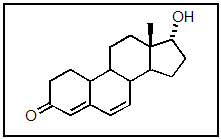 12. In the following molecule, how many carbon atoms are in the sp3 hybridization state?
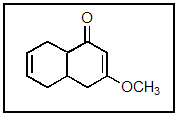 13. In the following molecule, how many carbon atoms are in the sp2 hybridization state?
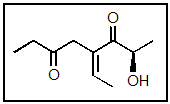 14. In the following molecule, how many carbon atoms are in the sp hybridization state?
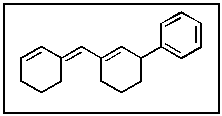 15. The lone-pair of electrons on nitrogen in the following molecule reside in what type of orbital?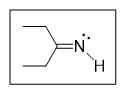 16. In the following molecule, how many carbon atoms are in the sp2 hybridization state?
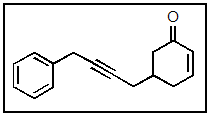 17. The boxed item most likely represents what?
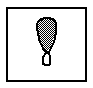 18. The following molecule contains how many carbon atoms in the sp hybridization state?
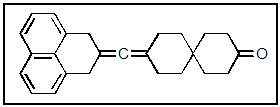 19. The nitrogen of trimethylamine [(CH3)3N] contains how many lone pairs of electrons?20. A positive charge on oxygen generally occurs when:21. The carbon atom in CH2Cl2 has what hybridization?22. The molecular formula for piperitone is
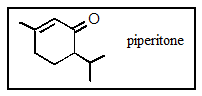 23. Which structure is different from the others?24. A fairly common algal metabolite is the compound (-)-geosmin, which imparts a musty odor to water even at concentrations in the ppb range. What is the molecular formula of geosmin?
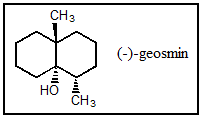 25. Which of the carbon-carbon bonds indicated would you expect to be the longest in stilbene?
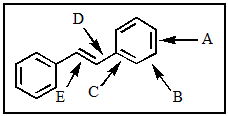 26. Which of the following pairs are not resonance structures of each other?27. The following molecule has what molecular formula?
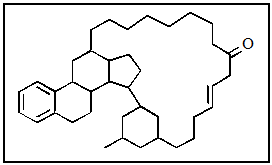 28. What is the molecular formula of carvone, the major volatile compound in caraway oil?
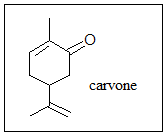 29. Of those indicated, which would be the shortest carbon-carbon bond in -cadinene?
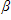 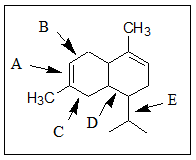 30. What would be the ideal value for the indicated bond angle?
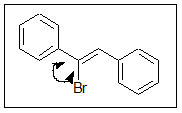 31. Which structure matches the following condensed structure?    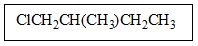 32. Which one of the following structures must be incorrect?33. How many sp2 hybridized carbon atoms are in the potent anticancer compound hydroxymethylacylfulvene?
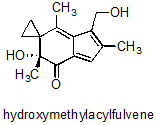 34. In the following molecule, how many carbon atoms are in the sp3 hybridization state?
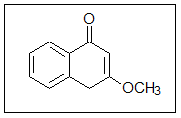 35. Which of the following statements are true of sp orbitals?36. Which of the following molecules are most likely to be held together by a purely covalent bond?37. What is the molecular formula of camphor?
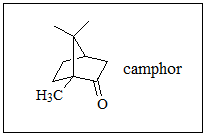 38. Camptothecin is an important anticancer compound; how many carbons are in the sp hybridization state?
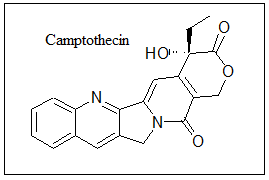 39. How many sp3 carbons are in the following molecule?
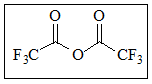 40. The process of adding electrons one by one to atomic orbitals beginning with the lowest energy is described by:41. Which of the following cannot be a correct Lewis structure?42. How many different resonance structures can be drawn for the benzyl cation (shown below) which place the plus charge on a carbon atom in the ring?
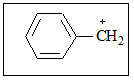 43. Which of the following represent resonance contributing Lewis structures for CH2N2?44. The following molecule belongs to a class of compounds known as allenes. Based on your knowledge of bonding, predict the hybridization of the carbon atom indicated by the arrow.

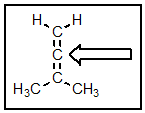 45. How many isomers of C4H9Br are possible?46. How many isomers of C5H12 are possible?47. Which of the following most correctly defines "structural isomers"?48. How many structural isomers exist for the formula C6H14?49. A hydrocarbon with a double bond and a ring will have the general formula?50. What is the hybridization of the each of the labeled atoms for the potent neurotoxin (-)-gephyrotoxin?
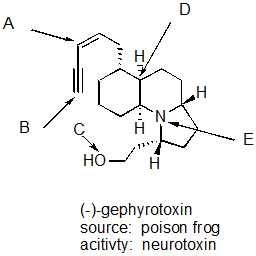 